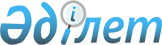 2014-2016 жылдарға арналған аудандық бюджет туралы
					
			Мерзімі біткен
			
			
		
					Қарағанды облысы Абай аудандық мәслихатының 2013 жылғы 23 желтоқсандағы 26 сессиясының № 26/254 шешімі. Қарағанды облысының Әділет департаментінде 2014 жылғы 13 қаңтарда № 2502 болып тіркелді. Қолданылу мерзімінің өтуіне байланысты өз әрекетін тоқтатты
      РҚАО ескертпесі.

      Құжаттың мәтінінде түпнұсқаның пунктуациясы мен орфографиясы сақталған.
      Қазақстан Республикасының 2008 жылғы 4 желтоқсандағы Бюджет кодексіне, Қазақстан Республикасының 2001 жылғы 23 қаңтардағы "Қазақстан Республикасындағы жергілікті мемлекеттік басқару және өзін-өзі басқару туралы" Заңына сәйкес, аудандық мәслихат ШЕШІМ ЕТТІ:
      1. 2014 – 2016 жылдарға арналған аудандық бюджет 1, 2 және 3 қосымшаларға сәйкес, оның ішінде 2014 жылға келесі көлемдерде бекітілсін:
      1) кірістер – 5 295 849 мың теңге, оның ішінде; 
      салықтық түсімдер бойынша – 1 396 085 мың теңге;
      салықтық емес түсімдер бойынша – 14 707 мың теңге;
      негізгі капиталды сатудан түсетін түсімдер бойынша – 13 077 мың теңге;
      трансферттер түсімдері бойынша – 3 871 980 мың теңге;
      2) шығындар – 5 264 067 мың теңге; 
      3) таза бюджеттік кредиттер – 76 464 мың теңге; 
      бюджеттік кредиттер – 80 902 мың теңге;
      бюджеттік кредиттерді өтеу – 4 438 мың теңге;
      4) қаржылық активтерімен операциялар бойынша сальдо – 59 552 мың теңге, оның ішінде:
      қаржы активтерін сатып алу – 59 552 мың теңге;
      мемлекеттің қаржы активтерін сатудан түсетін түсімдер – 0 мың теңге;
      5) бюджет тапшылығы (профициті) – алу 104 234 мың теңге;
      6) бюджет тапшылығын қаржыландыру (профицитін пайдалану) – 104 234 мың теңге;
      қарыздар түсімдері – 80 902 мың теңге;
      қарыздарды өтеу – 4 439 мың теңге;
      бюджет қаражатының пайдаланылатын қалдықтары – 27 771 мың теңге.
      Ескерту. 1-тармақ жаңа редакцияда - Қарағанды облысы Абай ауданының мәслихатының 02.12.2014 N 36/381 (01.01.2014 бастап қолданысқа енеді) шешімімен.


      2. 2014 жылға арналған аудандық бюджет түсімдерінің құрамында, жоғары тұрған бюджеттерден берілетін нысаналы трансферттер мен бюджеттік кредиттер 4 қосымшаға сәйкес ескерілсін. 
      3. 2014 жылға арналған аудандық бюджетке кірістерді бөлу нормативтері келесі мөлшерлерде белгіленгені ескерілсін: 
      1) жеке табыс салығы бойынша – 50 пайыз;
      2) әлеуметтік салық бойынша – 70 пайыз.
      4. 2014 жылға арналған субвенция көлемі 2 251 204 мың теңгені құрайтыны ескерілсін. 
      5. 2014 жылға азаматтық қызметші болып табылатын және ауылдық жерде жұмыс iстейтiн денсаулық сақтау, әлеуметтiк қамсыздандыру, бiлiм беру, мәдениет, спорт және ветеринария саласындағы мамандарға қызметтiң осы түрлерiмен қалалық жағдайда айналысатын азаматтық қызметшiлердiң айлықақыларымен және ставкаларымен салыстырғанда кемiнде жиырма бес пайызға жоғарылатылған лауазымдық айлықақылар мен тарифтiк ставкалар, егер Қазақстан Республикасының заңдарында өзгеше белгiленбесе, жергiлiктi өкiлдi органдардың шешiмi бойынша бюджет қаражаты есебiнен белгiленедi
      Ескерту. 5-тармақ жаңа редакцияда - Қарағанды облысы Абай ауданының мәслихатының 02.09.2014 N 32/336 (01.01.2014 бастап қолданысқа енеді) шешімімен.


      6. Ауданның жергілікті атқарушы органының резерві – 7 867 мың теңге сомасында бекітілсін.
      Ескерту. 6-тармақ жаңа редакцияда - Қарағанды облысы Абай ауданының мәслихатының 02.12.2014 N 36/381 (01.01.2014 бастап қолданысқа енеді) шешімімен.


      7. 2014 жылға арналған аудандық бюджетті орындау үдерісінде секвестрлеуге жатпайтын аудандық бюджеттік бағдарламалардың тізбесі 5 қосымшаға сәйкес бекітілсін.
      8. 2014 жылға арналған аудандық бюджетте аудандық маңызы бар қала, кент, ауыл, ауылдық округ әкімінің аппараттары бойынша шығындар 6 қосымшаға сәйкес бекітілсін.
      9. Осы шешім 2014 жылдың 1 қаңтарынан бастап қолданысқа енгізіледі. 2014-2016 жылдарға арналған аудандық бюджет
      Ескерту. 1-қосымша жаңа редакцияда - Қарағанды облысы Абай ауданының мәслихатының 02.12.2014 N 36/381 (01.01.2014 бастап қолданысқа енеді) шешімімен.

 2015 жылға арналған аудандық бюджет 2016 жылға арналған аудандық бюджет 2014 жылға арналған нысаналы трансферттер және бюджеттік кредитттер
      Ескерту. 4-қосымша жаңа редакцияда - Қарағанды облысы Абай ауданының мәслихатының 02.12.2014 N 36/381 (01.01.2014 бастап қолданысқа енеді) шешімімен. 2014 жылға арналған аудандық бюджетті орындау үдерісінде секвестрлеуге жатпайтын аудандық бюджеттік бағдарламалардың тізбесі Аудандық маңызы бар қала, кент, ауыл, ауылдық
округтерінің аппараттары бойынша шығындар
2014-2016 жылдар
      Ескерту. 6-қосымша жаңа редакцияда - Қарағанды облысы Абай ауданының мәслихатының 02.12.2014 N 36/381 (01.01.2014 бастап қолданысқа енеді) шешімімен.


      кестенің жалғасы
					© 2012. Қазақстан Республикасы Әділет министрлігінің «Қазақстан Республикасының Заңнама және құқықтық ақпарат институты» ШЖҚ РМК
				
Сесиясының төрағасы
Б. Жумабеков
Абай аудандық
мәслихаттың хатшысы
Б. Цай
"КЕЛІСІЛДІ"
Абай ауданының экономика
және қаржы бөлімі" мемлекеттік
мекемесінің басшысы
Б. МуталяповаАбай аудандық мәслихатаның
2014 жылғы 23 желтоқсандағы
№ 26/254 шешіміне
1 қосымша
Санаты
Санаты
Санаты
Санаты
Сома (мың теңге)
Сыныбы
Сыныбы
Сыныбы
Сома (мың теңге)
Iшкi сыныбы
Iшкi сыныбы
Сома (мың теңге)
Атауы
Сома (мың теңге)
1
2
3
4
5
I. Кірістер
5295849
1
Салықтық түсімдер
1396085
01
Табыс салығы
425178
2
Жеке табыс салығы
425178
03
Әлеуметтiк салық
394136
1
Әлеуметтік салық
394136
04
Меншiкке салынатын салықтар
535147
1
Мүлiкке салынатын салықтар
274496
3
Жер салығы
176216
4
Көлiк құралдарына салынатын салық
80642
5
Бірыңғай жер салығы
3793
05
Тауарларға, жұмыстарға және қызметтерге салынатын iшкi салықтар
32316
2
Акциздер
2686
3
Табиғи және басқа ресурстарды пайдаланғаны үшiн түсетiн түсiмдер
16000
4
Кәсiпкерлiк және кәсiби қызметтi жүргiзгенi үшiн алынатын алымдар
13327
5
Ойын бизнесіне салық
303
07
Басқа да салықтар
104
1
Басқа да салықтар
104
08
Заңдық мәнді іс-әрекеттерді жасағаны және (немесе) оған уәкілеттігі бар мемлекеттік органдар немесе лауазымды адамдар құжаттар бергені үшін алынатын міндетті төлемдер
9204
1
Мемлекеттік баж
9204
2
Салықтық емес түсiмдер
14707
01
Мемлекеттік меншіктен түсетін кірістер
11207
5
Мемлекет меншігіндегі мүлікті жалға беруден түсетін кірістер
11207
02
Мемлекеттік бюджеттен қаржыландырылатын мемлекеттік мекемелердің тауарларды (жұмыстарды, қызметтерді) өткізуінен түсетін түсімдер
0
1
Мемлекеттік бюджеттен қаржыландырылатын мемлекеттік мекемелердің тауарларды (жұмыстарды, қызметтерді) өткізуінен түсетін түсімдер
0
06
Өзге де салықтық емес түсiмдер
3500
1
Өзге де салықтық емес түсiмдер
3500
3
Негізгі капиталды сатудан түсетін түсімдер
13077
03
Жердi және материалдық емес активтердi сату
13077
1
Жерді сату
12651
2
Материалдық емес активтерді сату
426
4
Трансферттердің түсімдері
3871980
02
Мемлекеттiк басқарудың жоғары тұрған органдарынан түсетiн трансферттер
3871980
2
Облыстық бюджеттен түсетiн трансферттер
3871980
Функционалдық топ
Функционалдық топ
Функционалдық топ
Функционалдық топ
Функционалдық топ
Сома (мың теңге)
Кіші функция
Кіші функция
Кіші функция
Кіші функция
Сома (мың теңге)
Бюджеттік бағдарламалардың әкімшісі
Бюджеттік бағдарламалардың әкімшісі
Бюджеттік бағдарламалардың әкімшісі
Сома (мың теңге)
Бағдарлама
Бағдарлама
Сома (мың теңге)
Атауы
Сома (мың теңге)
1
2
3
4
5
6
ІІ. Шығындар
5264157
01
Жалпы сипаттағы мемлекеттiк қызметтер 
330107
1
Мемлекеттiк басқарудың жалпы функцияларын орындайтын өкiлдi, атқарушы және басқа органдар
299361
112
Аудан (облыстық маңызы бар қала) мәслихатының аппараты
23080
001
Аудан (облыстық маңызы бар қала) мәслихатының қызметін қамтамасыз ету жөніндегі қызметтер
16747
003
Мемлекеттік органның күрделі шығыстары
6333
122
Аудан (облыстық маңызы бар қала) әкімінің аппараты
84902
001
Аудан (облыстық маңызы бар қала) әкімінің қызметін қамтамасыз ету жөніндегі қызметтер
83226
003
Мемлекеттік органның күрделі шығыстары
1676
123
Қаладағы аудан, аудандық маңызы бар қала, кент, ауыл, ауылдық округ әкімінің аппараты
191379
001
Қаладағы аудан, аудандық маңызы бар қала, кент, ауыл, ауылдық округ әкімінің қызметін қамтамасыз ету жөніндегі қызметтер
190149
022
Мемлекеттік органның күрделі шығыстары
1230
2
Қаржылық қызмет
5335
459
Ауданның (облыстық маңызы бар қаланың) экономика және қаржы бөлімі
5335
003
Салық салу мақсатында мүлікті бағалауды жүргізу
1405
011
Коммуналдық меншікке түскен мүлікті есепке алу, сақтау, бағалау және сату
3930
9
Жалпы сипаттағы өзге де мемлекеттiк қызметтер
25411
459
Ауданның (облыстық маңызы бар қаланың) экономика және қаржы бөлімі
25411
001
Ауданның (облыстық маңызы бар қаланың) экономикалық саясаттын қалыптастыру мен дамыту, мемлекеттік жоспарлау, бюджеттік атқару және коммуналдық меншігін басқару саласындағы мемлекеттік саясатты іске асыру жөніндегі қызметтер 
24963
015
Мемлекеттік органның күрделі шығыстары
448
02
Қорғаныс
3466
1
Әскери мұқтаждар
2841
122
Аудан (облыстық маңызы бар қала) әкімінің аппараты
2841
005
Жалпыға бірдей әскери міндетті атқару шеңберіндегі іс-шаралар
2841
2
Төтенше жағдайлар жөнiндегi жұмыстарды ұйымдастыру
625
122
Аудан (облыстық маңызы бар қала) әкімінің аппараты
625
006
Аудан (облыстық маңызы бар қала) ауқымындағы төтенше жағдайлардың алдын алу және оларды жою
460
007
Аудандық (қалалық) ауқымдағы дала өрттерінің, сондай-ақ мемлекеттік өртке қарсы қызмет органдары құрылмаған елдi мекендерде өрттердің алдын алу және оларды сөндіру жөніндегі іс-шаралар
165
03
Қоғамдық тәртіп, қауіпсіздік, құқықтық, сот, қылмыстық-атқару қызметі
2009
9
Қоғамдық тәртіп және қауіпсіздік саласындағы өзге де қызметтер
2009
458
Ауданның (облыстық маңызы бар қаланың) тұрғын үй-коммуналдық шаруашылығы, жолаушылар көлігі және автомобиль жолдары бөлімі
2009
021
Елдi мекендерде жол қозғалысы қауiпсiздiгін қамтамасыз ету
2009
04
Бiлiм беру
2225691
1
Мектепке дейiнгi тәрбие және оқыту
315016
471
Ауданның (облыстық маңызы бар қаланың) білім, дене шынықтыру және спорт бөлімі
315016
003
Мектепке дейінгі тәрбие мен оқыту ұйымдарының қызметін қамтамасыз ету
74878
040
Мектепке дейінгі білім беру ұйымдарында мемлекеттік білім беру тапсырысын іске асыруға
240138
2
Бастауыш, негізгі орта және жалпы орта білім беру
1759533
123
Қаладағы аудан, аудандық маңызы бар қала, кент, ауыл, ауылдық округ әкімінің аппараты
841
005
Ауылдық жерлерде балаларды мектепке дейін тегін алып баруды және кері алып келуді ұйымдастыру
841
471
Ауданның (облыстық маңызы бар қаланың) білім, дене шынықтыру және спорт бөлімі
1758692
004
Жалпы білім беру
1702414
005
Балалар мен жасөспірімдерге қосымша білім беру
56278
9
Бiлiм беру саласындағы өзге де қызметтер
151142
471
Ауданның (облыстық маңызы бар қаланың) білім, дене шынықтыру және спорт бөлімі
151142
009
Ауданның (областык маңызы бар қаланың) мемлекеттік білім беру мекемелер үшін оқулықтар мен оқу-әдiстемелiк кешендерді сатып алу және жеткізу
19598
010
Аудандық (қалалалық) ауқымдағы мектеп олимпиадаларын және мектептен тыс іс-шараларды өткiзу
213
020
Жетім баланы (жетім балаларды) және ата-аналарының қамқорынсыз қалған баланы (балаларды) күтіп-ұстауға асыраушыларына ай сайынғы ақшалай қаражат төлемдері
28220
067
Ведомстволық бағыныстағы мемлекеттік мекемелерінің және ұйымдарының күрделі шығыстары
103111
06
Әлеуметтiк көмек және әлеуметтiк қамсыздандыру
155049
2
Әлеуметтiк көмек
125918
451
Ауданның (облыстық маңызы бар қаланың) жұмыспен қамту және әлеуметтік бағдарламалар бөлімі
125918
002
Жұмыспен қамту бағдарламасы
19386
004
Ауылдық жерлерде тұратын денсаулық сақтау, білім беру, әлеуметтік қамтамасыз ету, мәдениет, спорт және ветеринар мамандарына отын сатып алуға Қазақстан Республикасының заңнамасына сәйкес әлеуметтік көмек көрсету
2725
005
Мемлекеттік атаулы әлеуметтік көмек 
4649
006
Тұрғын үйге көмек көрсету
8250
007
Жергілікті өкілетті органдардың шешімі бойынша мұқтаж азаматтардың жекелеген топтарына әлеуметтік көмек
2492
010
Үйден тәрбиеленіп оқытылатын мүгедек балаларды материалдық қамтамасыз ету
593
014
Мұқтаж азаматтарға үйде әлеуметтiк көмек көрсету
46555
016
18 жасқа дейінгі балаларға мемлекеттік жәрдемақылар
6880
017
Мүгедектерді оңалту жеке бағдарламасына сәйкес, мұқтаж мүгедектерді міндетті гигиеналық құралдармен және ымдау тілі мамандарының қызмет көрсетуін, жеке көмекшілермен қамтамасыз ету
34388
9
Әлеуметтiк көмек және әлеуметтiк қамтамасыз ету салаларындағы өзге де қызметтер
29131
451
Ауданның (облыстық маңызы бар қаланың) жұмыспен қамту және әлеуметтік бағдарламалар бөлімі
29131
001
Жергілікті деңгейде халық үшін әлеуметтік бағдарламаларды жұмыспен қамтуды қамтамасыз етуді іске асыру саласындағы мемлекеттік саясатты іске асыру жөніндегі қызметтер 
28365
011
Жәрдемақыларды және басқа да әлеуметтік төлемдерді есептеу, төлеу мен жеткізу бойынша қызметтерге ақы төлеу
766
07
Тұрғын үй-коммуналдық шаруашылық
711479
1
Тұрғын үй шаруашылығы
105762
458
Ауданның (облыстық маңызы бар қаланың) тұрғын үй-коммуналдық шаруашылығы, жолаушылар көлігі және автомобиль жолдары бөлімі
75785
003
Мемлекеттік тұрғын үй қорының сақталуын ұйымдастыру
28350
033
Инжернерлік- коммуникациялық инфрақұрылымды жобалау, дамыту, жайластыру және (немесе) сатып алу
20000
041
Жұмыспен қамту 2020 жол картасы бойынша қалаларды және ауылдық елді мекендерді дамыту шеңберінде объектілерді жөндеу және абаттандыру
27435
467
Ауданның (облыстық маңызы бар қаланың) құрылыс бөлімі
24634
003
Мемлекеттік коммуналдық тұрғын үй қорының тұрғын үйін жобалау, салу және (немесе) сатып алу 
16900
004
Инженерлік коммуникациялық инфрақұрылымды жобалау, дамыту, жайластыру және (немесе) сатып алу 
7734
471
Ауданның (облыстық маңызы бар қаланың) білім, дене шынықтыру және спорт бөлімі
509
026
Жұмыспен қамту 2020 жол картасы бойынша қалаларды және ауылдық елді мекендерді дамыту шеңберінде объектілерді жөндеу
509
479
Ауданның (облыстық маңызы бар қаланың) тұрғын үй инспекциясы бөлімі 
4834
001
Жергілікті деңгейде тұрғын үй қоры саласындағы мемлекеттік саясатты іске асыру жөніндегі қызметтер
4834
2
Коммуналдық шаруашылық
294397
458
Ауданның (облыстық маңызы бар қаланың) тұрғын үй-коммуналдық шаруашылығы, жолаушылар көлігі және автомобиль жолдары бөлімі
217150
012
Сумен жабдықтау және су бұру жүйесінің жұмыс істеуі 
39255
026
Ауданның (облыстық маңызы бар қаланың) коммуналдық меншігіндегі жылу жүйелерін қолдануды ұйымдастыру
130000
029
Сумен жабдықтау және су бұру жүйелерін дамыту
47895
467
Ауданның (облыстық маңызы бар қаланың) құрылыс бөлімі
77247
005
Коммуналдық шаруашылығын дамыту
64712
006
Сумен жабдықтау және су бұру жүйесін дамыту 
247
058
Елді мекендердегі сумен жабдықтау және су бұру жүйелерін дамыту
12288
3
Елді-мекендерді абаттандыру
311320
123
Қаладағы аудан, аудандық маңызы бар қала, кент, ауыл, ауылдық округ әкімінің аппараты
240269
008
Елді мекендерде көшелерді жарықтандыру
46392
009
Елді мекендердің санитариясын қамтамасыз ету
8897
010
Жерлеу орындарын ұстау және туыстары жоқ адамдарды жерлеу
200
011
Елді мекендерді абаттандыру мен көгалдандыру
184780
458
Ауданның (облыстық маңызы бар қаланың) тұрғын үй-коммуналдық шаруашылығы, жолаушылар көлігі және автомобиль жолдары бөлімі
68453
015
Елдi мекендердегі көшелердi жарықтандыру
12000
018
Елді мекендерді абаттандыру мен көгалдандыру
56453
467
Ауданның (облыстық маңызы бар қаланың) құрылыс бөлімі
2598
007
Қаланы және елді мекендерді абаттандыруды дамыту
2598
08
Мәдениет, спорт, туризм және ақпараттық кеңістiк
403826
1
Мәдениет саласындағы қызмет
282298
455
Ауданның (облыстық маңызы бар қаланың) мәдениет және тілдерді дамыту бөлімі
280048
003
Мәдени-демалыс жұмысын қолдау
280048
467
Ауданның (облыстық маңызы бар қаланың) құрылыс бөлімі
2250
011
Мәдениет объектілерін дамыту
2250
2
Спорт
16940
467
Ауданның (облыстық маңызы бар қаланың) құрылыс бөлімі
9572
008
Cпорт объектілерін дамыту 
9572
471
Ауданның (облыстық маңызы бар қаланың) білім, дене шынықтыру және спорт бөлімі
7368
013
Ұлттық және бұқаралық спорт түрлерін дамыту
3436
014
Аудандық (облыстық маңызы бар қалалық) деңгейде спорттық жарыстар өткiзу
1561
015
Әртүрлi спорт түрлерi бойынша аудан (облыстық маңызы бар қала) құрама командаларының мүшелерiн дайындау және олардың облыстық спорт жарыстарына қатысуы
2371
3
Ақпараттық кеңiстiк
68320
455
Ауданның (облыстық маңызы бар қаланың) мәдениет және тілдерді дамыту бөлімі
58335
006
Аудандық (қалалық) кiтапханалардың жұмыс iстеуi
56619
007
Мемлекеттік тілді және Қазақстан халықтарының басқа да тілдерін дамыту
1716
456
Ауданның (облыстық маңызы бар қаланың) ішкі саясат бөлімі
9985
002
Газеттер мен журналдар арқылы мемлекеттік ақпараттық саясат жүргізу жөніндегі қызметтер
8561
005
Телерадио хабарларын тарату арқылы мемлекеттік ақпараттық саясатты жүргізу жөніндегі қызметтер
1424
9
Мәдениет, спорт, туризм және ақпараттық кеңiстiктi ұйымдастыру жөнiндегi өзге де қызметтер
36268
455
Ауданның (облыстық маңызы бар қаланың) мәдениет және тілдерді дамыту бөлімі
14993
001
Жергілікті деңгейде тілдерді және мәдениетті дамыту саласындағы мемлекеттік саясатты іске асыру жөніндегі қызметтер
9969
032
Ведомстволық бағыныстағы мемлекеттік мекемелерінің және ұйымдарының күрделі шығыстары
5024
456
Ауданның (облыстық маңызы бар қаланың) ішкі саясат бөлімі
21275
001
Жергілікті деңгейде ақпарат, мемлекеттілікті нығайту және азаматтардың әлеуметтік сенімділігін қалыптастыру саласында мемлекеттік саясатты іске асыру жөніндегі қызметтер
14022
003
Жастар саясаты саласында іс-шараларды іске асыру
6995
032
Ведомстволық бағыныстағы мемлекеттік мекемелерінің және ұйымдарының күрделі шығыстары
258
10
Ауыл, су, орман, балық шаруашылығы, ерекше қорғалатын табиғи аумақтар, қоршаған ортаны және жануарлар дүниесін қорғау, жер қатынастары
76901
1
Ауыл шаруашылығы
35018
459
Ауданның (облыстық маңызы бар қаланың) экономика және қаржы бөлімі
5235
099
Мамандардың әлеуметтік көмек көрсетуі жөніндегі шараларды іске асыру
5235
474
Ауданның (облыстық маңызы бар қаланың) ауыл шаруашылығы және ветеринария бөлімі
29783
001
Жергілікті деңгейде ауыл шаруашылығы және ветеринария саласындағы мемлекеттік саясатты іске асыру жөніндегі қызметтер
24852
003
Мемлекеттік органның күрделі шығыстары
295
007
Қаңғыбас иттер мен мысықтарды аулауды және жоюды ұйымдастыру 
2868
008
Алып қойылатын және жойылатын ауру жануарлардың, жануарлардан алынатын өнімдер мен шикізаттың құнын иелеріне өтеу
1071
012
Ауыл шаруашылығы жануарларын сәйкестендіру жөніндегі іс-шараларды жургізу
697
6
Жер қатынастары
11119
463
Ауданның (облыстық маңызы бар қаланың) жер қатынастары бөлімі
11119
001
Аудан (областық манызы бар қала) аумағында жер қатынастарын реттеу саласындағы мемлекеттік саясатты іске асыру жөніндегі қызметтер
11119
9
Ауыл, су, орман, балық шаруашылығы және қоршаған ортаны қорғау мен жер қатынастары саласындағы басқа да қызметтер
30764
474
Ауданның (облыстық маңызы бар қаланың) ауыл шаруашылығы және ветеринария бөлімі
30764
013
Эпизоотияға қарсы іс-шаралар жүргізу
30764
11
Өнеркәсіп, сәулет, қала құрылысы және құрылыс қызметі
36456
2
Сәулет, қала құрылысы және құрылыс қызметі
36456
467
Ауданның (облыстық маңызы бар қаланың) құрылыс бөлімі
18043
001
Жергілікті деңгейде құрылыс саласындағы мемлекеттік саясатты іске асыру жөніндегі қызметтер
17843
017
Мемлекеттік органның күрделі шығыстары
200
468
Ауданның (облыстық маңызы бар қаланың) сәулет және қала құрылысы бөлімі
18413
001
Жергілікті деңгейде сәулет және қала құрылысы саласындағы мемлекеттік саясатты іске асыру жөніндегі қызметтер
7670
003
Аудан аумағында қала құрылысын дамыту схемаларын және елді мекендердің бас жоспарларын әзірлеу
10000
004
Мемлекеттік органның күрделі шығыстары 
743
12
Көлiк және коммуникация
105978
1
Автомобиль көлiгi
78879
123
Қаладағы аудан, аудандық маңызы бар қала, кент, ауыл, ауылдық округ әкімінің аппараты
74106
013
Аудандық маңызы бар қалаларда, кенттерде, ауылдарда, ауылдық округтерде автомобиль жолдарының жұмыс істеуін қамтамасыз ету
74106
458
Ауданның (облыстық маңызы бар қаланың) тұрғын үй-коммуналдық шаруашылығы, жолаушылар көлігі және автомобиль жолдары бөлімі
4773
023
Автомобиль жолдарының жұмыс істеуін қамтамасыз ету
4773
9
Көлiк және коммуникациялар саласындағы басқа да қызметтер
27099
458
Ауданның (облыстық маңызы бар қаланың) тұрғын үй-коммуналдық шаруашылығы, жолаушылар көлігі және автомобиль жолдары бөлімі
27099
037
Әлеуметтік маңызы бар қалалық (ауылдық), қала маңындағы және ауданішілік қатынастар бойынша жолаушылар тасымалдарын субсидиялау
27099
13
Басқалар
1208852
9
Басқалар
1208852
458
Ауданның (облыстық маңызы бар қаланың) тұрғын үй-коммуналдық шаруашылығы, жолаушылар көлігі және автомобиль жолдары бөлімі
432849
001
Жергілікті деңгейде тұрғын үй-коммуналдық шаруашылығы, жолаушылар көлігі және автомобиль жолдары саласындағы мемлекеттік саясатты іске асыру жөніндегі қызметтер
13586
013
Мемлекеттік органның күрделі шығыстары
3700
040
"Өңірлерді дамыту" Бағдарламасы шеңберінде өңірлерді экономикалық дамытуға жәрдемдесу бойынша шараларды іске асыру
24702
044
Моноқалаларды дамытудың 2012 - 2020 жылдарға арналған бағдарламасы шеңберінде моноқалаларды ағымдағы жайластыру 
359574
085
Моноқалаларды дамытудың 2012 - 2020 жылдарға арналған бағдарламасы шеңберінде бюджеттік инвестициялық жобаларды іске асыру
31287
459
Ауданның (облыстық маңызы бар қаланың) экономика және қаржы бөлімі
7867
012
Ауданның (облыстық маңызы бар қаланың) жергілікті атқарушы органының резерві 
7867
467
Ауданның (облыстық маңызы бар қаланың) құрылыс бөлімі
651554
085
Моноқалаларды дамытудың 2012 - 2020 жылдарға арналған бағдарламасы шеңберінде бюджеттік инвестициялық жобаларды іске асыру
651554
471
Ауданның (облыстық маңызы бар қаланың) білім, дене шынықтыру және спорт бөлімі
12528
001
Білім, дене шынықтыру және спорт бөлімі қызметін қамтамасыз ету
12528
494
Ауданның (облыстық маңызы бар қаланың) кәсіпкерлік және өнеркәсіп бөлімі
104054
001
Жергілікті деңгейде кәсіпкерлікті және өнеркәсіпті дамыту саласындағы мемлекеттік саясатты іске асыру жөніндегі қызметтер
13754
003
Мемлекеттік органның күрделі шығыстары
300
033
Моноқалаларды дамытудың 2012 - 2020 жылдарға арналған бағдарламасы шеңберінде жобаларды іске асыру үшін берілетін кредиттер бойынша пайыздық мөлшерлемені субсидиялау
82000
034
Моноқалаларды дамытудың 2012 - 2020 жылдарға арналған бағдарламасы шеңберінде жаңа өндірістерді дамытуға гранттар беру
8000
14
Борышқа қызмет көрсету
111
1
Борышқа қызмет көрсету
111
459
Ауданның (облыстық маңызы бар қаланың) экономика және қаржы бөлімі
111
021
Жергілікті атқарушы органдардың облыстық бюджеттен қарыздар бойынша сыйақылар мен өзге де төлемдерді төлеу бойынша борышына қызмет көрсету 
111
15
Трансферттер
4232
1
Трансферттер
4232
459
Ауданның (облыстық маңызы бар қаланың) экономика және қаржы бөлімі
4232
006
Нысаналы пайдаланылмаған (толық пайдаланылмаған) трансферттерді қайтару
676
016
Нысаналы мақсатқа сай пайдаланылмаған нысаналы трансферттерді қайтару
3556
III. Таза бюджеттік кредиттеу
76464
Бюджеттік кредиттер
80902
10
Ауыл, су, орман, балық шаруашылығы, ерекше қорғалатын табиғи аумақтар, қоршаған ортаны және жануарлар дүниесін қорғау, жер қатынастары
38686
1
Ауыл шаруашылығы
38686
459
Ауданның (облыстық маңызы бар қаланың) экономика және қаржы бөлімі
38686
018
Мамандарды әлеуметтік қолдау шараларын іске асыруға берілетін бюджеттік кредиттер
38686
Республикалық бюджеттен берілген кредиттер есебінен 
38686
13
Басқалар
42216
9
Басқалар
42216
494
Ауданның (облыстық маңызы бар қаланың) кәсіпкерлік және өнеркәсіп бөлімі
42216
008
Моноқалалардағы кәсіпкерлікті дамытуға жәрдемдесуге кредит беру 
42216
Санаты
Санаты
Санаты
Санаты
Сома (мың теңге)
Сыныбы
Сыныбы
Сыныбы
Сома (мың теңге)
Ішкі сын
Ішкі сын
Сома (мың теңге)
Атауы
Сома (мың теңге)
1
2
3
4
5
5
Бюджеттік кредиттерді өтеу 
4438
01
Бюджеттік кредиттерді өтеу 
4438
1
Мемлекеттік бюджеттен берілген бюджеттік кредиттерді өтеу
4438
Функционалдық топ
Функционалдық топ
Функционалдық топ
Функционалдық топ
Функционалдық топ
Сома (мың теңге)
Кіші функция
Кіші функция
Кіші функция
Кіші функция
Сома (мың теңге)
Бюджеттік бағдарламалардың әкiмшiсi
Бюджеттік бағдарламалардың әкiмшiсi
Бюджеттік бағдарламалардың әкiмшiсi
Сома (мың теңге)
Бағдарлама
Бағдарлама
Сома (мың теңге)
Атауы
Сома (мың теңге)
1
2
3
4
5
6
IV. Қаржы активтерімен операциялар бойынша сальдо 
59552
Қаржы активтерін сатып алу
59552
Мемлекеттік қаржы активтерін сатудан түсетін түсімдер
0
13
Басқалар
59552
09
Басқалар
59552
123
Қаладағы аудан, аудандық маңызы бар қала, кент, ауыл, ауылдық округ әкімінің аппараты
21602
065
Заңды тұлғалардың жарғылық капиталын қалыптастыру немесе ұлғайту
21602
458
Ауданның (облыстық маңызы бар қаланың) тұрғын үй-коммуналдық шаруашылық, жолаушылар көлігі және автомобиль жолдары бөлімі
37950
060
Мамандандырылған уәкілетті ұйымдардың жарғылық капиталдарын ұлғайту
29054
065
Заңды тұлғалардың жарғылық капиталын қалыптастыру немесе ұлғайту
8896
Функционалдық топ
Функционалдық топ
Функционалдық топ
Функционалдық топ
Функционалдық топ
Сома (мың теңге)
Кіші функция
Кіші функция
Кіші функция
Кіші функция
Сома (мың теңге)
Бюджеттік бағдарламалардың әкiмшiсi
Бюджеттік бағдарламалардың әкiмшiсi
Бюджеттік бағдарламалардың әкiмшiсi
Сома (мың теңге)
Бағдарлама
Бағдарлама
Сома (мың теңге)
Атауы
Сома (мың теңге)
1
2
3
4
6
7
V. Бюджет тапшылығы (профициті) 
-104324
VI. Бюджет тапшылығын қаржыландыру (профицитін пайдалану)
104234
Қарыздар түсімі
80902
Қарыздарды өтеу
4439
Бюджет қаражаттарының пайдаланылатын қалдықтары
27771
16
Қарыздарды өтеу
4439
1
Қарыздарды өтеу
4439
459
Ауданның (облыстық маңызы бар қаланың) экономика және қаржы бөлімі
4439
005
Жергілікті атқарушы органның жоғары тұрған бюджет алдындағы борышын өтеу
4438
022
Жергілікті бюджеттен бөлінген пайдаланылмаған бюджеттік кредиттерді қайтару
1Абай аудандық мәслихатының
26 сессиясының
2013 жылғы 23 желтоқсандағы
№ 26/254 шешіміне
2 қосымша
Санаты
Санаты
Санаты
Санаты
Сома (мың теңге)
Сыныбы
Сыныбы
Сыныбы
Сома (мың теңге)
Iшкi сыныбы
Iшкi сыныбы
Сома (мың теңге)
Атауы
Сома (мың теңге)
1
2
3
4
5
I. Кірістер
3514938
1
Салықтық түсімдер
1598682
01
Табыс салығы
537963
2
Жеке табыс салығы
537963
03
Әлеуметтiк салық
483928
1
Әлеуметтік салық
483928
04
Меншiкке салынатын салықтар
512939
1
Мүлiкке салынатын салықтар
211487
3
Жер салығы
205567
4
Көлiк құралдарына салынатын салық
92116
5
Бірыңғай жер салығы
3769
05
Тауарларға, жұмыстарға және қызметтерге салынатын iшкi салықтар
46116
2
Акциздер
3053
3
Табиғи және басқа ресурстарды пайдаланғаны үшiн түсетiн түсiмдер
21441
4
Кәсiпкерлiк және кәсiби қызметтi жүргiзгенi үшiн алынатын алымдар
21440
5
Ойын бизнесіне салық
182
08
Заңдық мәнді іс-әрекеттерді жасағаны және (немесе) оған уәкілеттігі бар мемлекеттік органдар немесе лауазымды адамдар құжаттар бергені үшін алынатын міндетті төлемдер
17736
1
Мемлекеттік баж
17736
2
Салықтық емес түсiмдер
15968
01
Мемлекеттік меншіктен түсетін кірістер
9990
5
Мемлекет меншігіндегі мүлікті жалға беруден түсетін кірістер
9990
02
Мемлекеттік бюджеттен қаржыландырылатын мемлекеттік мекемелердің тауарларды (жұмыстарды, қызметтерді) өткізуінен түсетін түсімдер
15
1
Мемлекеттік бюджеттен қаржыландырылатын мемлекеттік мекемелердің тауарларды (жұмыстарды, қызметтерді) өткізуінен түсетін түсімдер
15
06
Басқа да салықтық емес түсiмдер
5963
1
Басқа да салықтық емес түсiмдер
5963
3
Негізгі капиталды сатудан түсетін түсімдер
21156
03
Жердi және материалдық емес активтердi сату
21156
1
Жерді сату
21156
4
Трансферттердің түсімдері
1879132
02
Мемлекеттiк басқарудың жоғары тұрған органдарынан түсетiн трансферттер
1879132
2
Облыстық бюджеттен түсетiн трансферттер
1879132
Функционалдық топ
Функционалдық топ
Функционалдық топ
Функционалдық топ
Функционалдық топ
Сома (мың теңге)
Кіші функция
Кіші функция
Кіші функция
Кіші функция
Сома (мың теңге)
Бюджеттік бағдарламалардың әкімшісі
Бюджеттік бағдарламалардың әкімшісі
Бюджеттік бағдарламалардың әкімшісі
Сома (мың теңге)
Бағдарлама
Бағдарлама
Сома (мың теңге)
Атауы
Сома (мың теңге)
1
2
3
4
5
6
ІІ. Шығындар
3514938
01
Жалпы сипаттағы мемлекеттiк қызметтер 
296455
1
Мемлекеттiк басқарудың жалпы функцияларын орындайтын өкiлдi, атқарушы және басқа органдар
274251
112
Аудан (облыстық маңызы бар қала) мәслихатының аппараты
15485
001
Аудан (облыстық маңызы бар қала) мәслихатының қызметін қамтамасыз ету жөніндегі қызметтер
15145
003
Мемлекеттік органның күрделі шығыстары
340
122
Аудан (облыстық маңызы бар қала) әкімінің аппараты
58064
001
Аудан (облыстық маңызы бар қала) әкімінің қызметін қамтамасыз ету жөніндегі қызметтер
58064
123
Қаладағы аудан, аудандық маңызы бар қала, кент, ауыл, ауылдық округ әкімінің аппараты
200702
001
Қаладағы аудан, аудандық маңызы бар қала, кент, ауыл, ауылдық округ әкімінің қызметін қамтамасыз ету жөніндегі қызметтер
198988
024
Ақпараттық жүйелер құру
1714
2
Қаржылық қызмет
6242
459
Ауданның (облыстық маңызы бар қаланың) экономика және қаржы бөлімі
6242
003
Салық салу мақсатында мүлікті бағалауды жүргізу
1239
011
Коммуналдық меншікке түскен мүлікті есепке алу, сақтау, бағалау және сату
5003
9
Жалпы сипаттағы өзге де мемлекеттiк қызметтер
15962
459
Ауданның (облыстық маңызы бар қаланың) экономика және қаржы бөлімі
15962
001
Ауданның (облыстық маңызы бар қаланың) экономикалық саясаттын қалыптастыру мен дамыту, мемлекеттік жоспарлау, бюджеттік атқару және коммуналдық меншігін басқару саласындағы мемлекеттік саясатты іске асыру жөніндегі қызметтер 
15962
02
Қорғаныс
6590
1
Әскери мұқтаждар
4000
122
Аудан (облыстық маңызы бар қала) әкімінің аппараты
4000
005
Жалпыға бірдей әскери міндетті атқару шеңберіндегі іс-шаралар
4000
2
Төтенше жағдайлар жөнiндегi жұмыстарды ұйымдастыру
2590
122
Аудан (облыстық маңызы бар қала) әкімінің аппараты
2590
006
Аудан (облыстық маңызы бар қала) ауқымындағы төтенше жағдайлардың алдын алу және оларды жою
1937
007
Аудандық (қалалық) ауқымдағы дала өрттерінің, сондай-ақ мемлекеттік өртке қарсы қызмет органдары құрылмаған елдi мекендерде өрттердің алдын алу және оларды сөндіру жөніндегі іс-шаралар
653
03
Қоғамдық тәртіп, қауіпсіздік, құқықтық, сот, қылмыстық-атқару қызметі
2150
9
Қоғамдық тәртіп және қауіпсіздік саласындағы өзге де қызметтер
2150
458
Ауданның (облыстық маңызы бар қаланың) тұрғын үй-коммуналдық шаруашылығы, жолаушылар көлігі және автомобиль жолдары бөлімі
2150
021
Елдi мекендерде жол қозғалысы қауiпсiздiгін қамтамасыз ету
2150
04
Бiлiм беру
2016369
1
Мектепке дейiнгi тәрбие және оқыту
265931
471
Ауданның (облыстық маңызы бар қаланың) білім, дене шынықтыру және спорт бөлімі
265931
003
Мектепке дейінгі тәрбие мен оқыту ұйымдарының қызметін қамтамасыз ету
76583
040
Мектепке дейінгі білім беру ұйымдарында мемлекеттік білім беру тапсырысын іске асыруға
189348
2
Бастауыш, негізгі орта және жалпы орта білім беру
1673269
123
Қаладағы аудан, аудандық маңызы бар қала, кент, ауыл, ауылдық округ әкімінің аппараты
1917
005
Ауылдық жерлерде балаларды мектепке дейін тегін алып баруды және кері алып келуді ұйымдастыру
1917
471
Ауданның (облыстық маңызы бар қаланың) білім, дене шынықтыру және спорт бөлімі
1671352
004
Жалпы білім беру
1620013
005
Балалар мен жасөспірімдерге қосымша білім беру 
51339
9
Бiлiм беру саласындағы өзге де қызметтер
77169
471
Ауданның (облыстық маңызы бар қаланың) білім, дене шынықтыру және спорт бөлімі
77169
009
Ауданның (областык маңызы бар қаланың) мемлекеттік білім беру мекемелер үшін оқулықтар мен оқу-әдiстемелiк кешендерді сатып алу және жеткізу
19879
010
Аудандық (қалалалық) ауқымдағы мектеп олимпиадаларын және мектептен тыс іс-шараларды өткiзу
228
020
Жетім баланы (жетім балаларды) және ата-аналарының қамқорынсыз қалған баланы (балаларды) күтіп-ұстауға асыраушыларына ай сайынғы ақшалай қаражат төлемдері
32264
067
Ведомстволық бағыныстағы мемлекеттік мекемелерінің және ұйымдарының күрделі шығыстары
24798
06
Әлеуметтiк көмек және әлеуметтiк қамсыздандыру
159320
06
2
Әлеуметтiк көмек
129660
451
Ауданның (облыстық маңызы бар қаланың) жұмыспен қамту және әлеуметтік бағдарламалар бөлімі
129660
002
Жұмыспен қамту бағдарламасы
18241
004
Ауылдық жерлерде тұратын денсаулық сақтау, білім беру, әлеуметтік қамтамасыз ету, мәдениет, спорт және ветеринар мамандарына отын сатып алуға Қазақстан Республикасының заңнамасына сәйкес әлеуметтік көмек көрсету
2725
005
Мемлекеттік атаулы әлеуметтік көмек 
5329
006
Тұрғын үйге көмек көрсету
9588
007
Жергілікті өкілетті органдардың шешімі бойынша мұқтаж азаматтардың жекелеген топтарына әлеуметтік көмек
5192
010
Үйден тәрбиеленіп оқытылатын мүгедек балаларды материалдық қамтамасыз ету
634
014
Мұқтаж азаматтарға үйде әлеуметтiк көмек көрсету
43950
016
18 жасқа дейінгі балаларға мемлекеттік жәрдемақылар
4724
017
Мүгедектерді оңалту жеке бағдарламасына сәйкес, мұқтаж мүгедектерді міндетті гигиеналық құралдармен және ымдау тілі мамандарының қызмет көрсетуін, жеке көмекшілермен қамтамасыз ету
39277
9
Әлеуметтiк көмек және әлеуметтiк қамтамасыз ету салаларындағы өзге де қызметтер
29660
451
Ауданның (облыстық маңызы бар қаланың) жұмыспен қамту және әлеуметтік бағдарламалар бөлімі
29660
001
Жергілікті деңгейде халық үшін әлеуметтік бағдарламаларды жұмыспен қамтуды қамтамасыз етуді іске асыру саласындағы мемлекеттік саясатты іске асыру жөніндегі қызметтер 
28917
011
Жәрдемақыларды және басқа да әлеуметтік төлемдерді есептеу, төлеу мен жеткізу бойынша қызметтерге ақы төлеу
743
07
Тұрғын үй-коммуналдық шаруашылық
383782
1
Тұрғын үй шаруашылығы
54522
458
Ауданның (облыстық маңызы бар қаланың) тұрғын үй-коммуналдық шаруашылығы, жолаушылар көлігі және автомобиль жолдары бөлімі
48220
033
Инжернерлік-коммуникациялық инфрақұрылымды жобалау, дамыту, жайластыру және (немесе) сатып алу
48220
479
Ауданның (облыстық маңызы бар қаланың) тұрғын үй инспекциясы бөлімі 
6302
001
Жергілікті деңгейде тұрғын үй қоры саласындағы мемлекеттік саясатты іске асыру жөніндегі қызметтер
6302
2
Коммуналдық шаруашылық
72000
458
Ауданның (облыстық маңызы бар қаланың) тұрғын үй-коммуналдық шаруашылығы, жолаушылар көлігі және автомобиль жолдары бөлімі
72000
012
Сумен жабдықтау және су бұру жүйесінің жұмыс істеуі 
32000
026
Ауданның (облыстық маңызы бар қаланың) коммуналдық меншігіндегі жылу жүйелерін қолдануды ұйымдастыру
40000
3
Елді-мекендерді абаттандыру
257260
123
Қаладағы аудан, аудандық маңызы бар қала, кент, ауыл, ауылдық округ әкімінің аппараты
257260
008
Елді мекендерде көшелерді жарықтандыру
81731
009
Елді мекендердің санитариясын қамтамасыз ету
8628
010
Жерлеу орындарын ұстау және туыстары жоқ адамдарды жерлеу
400
011
Елді мекендерді абаттандыру мен көгалдандыру
166501
08
Мәдениет, спорт, туризм және ақпараттық кеңістiк
353580
1
Мәдениет саласындағы қызмет
247103
455
Ауданның (облыстық маңызы бар қаланың) мәдениет және тілдерді дамыту бөлімі
247103
003
Мәдени-демалыс жұмысын қолдау
247103
2
Спорт
4351
471
Ауданның (облыстық маңызы бар қаланың) білім, дене шынықтыру және спорт бөлімі
4351
014
Аудандық (облыстық маңызы бар қалалық) деңгейде спорттық жарыстар өткiзу
1882
015
Әртүрлi спорт түрлерi бойынша аудан (облыстық маңызы бар қала) құрама командаларының мүшелерiн дайындау және олардың облыстық спорт жарыстарына қатысуы
2469
3
Ақпараттық кеңiстiк
65240
455
Ауданның (облыстық маңызы бар қаланың) мәдениет және тілдерді дамыту бөлімі
55747
006
Аудандық (қалалық) кiтапханалардың жұмыс iстеуi
54031
007
Мемлекеттік тілді және Қазақстан халықтарының басқа да тілдерін дамыту
1716
456
Ауданның (облыстық маңызы бар қаланың) ішкі саясат бөлімі
9493
002
Газеттер мен журналдар арқылы мемлекеттік ақпараттық саясат жүргізу жөніндегі қызметтер
8119
005
Телерадио хабарларын тарату арқылы мемлекеттік ақпараттық саясатты жүргізу жөніндегі қызметтер
1374
9
Мәдениет, спорт, туризм және ақпараттық кеңiстiктi ұйымдастыру жөнiндегi өзге де қызметтер
36886
455
Ауданның (облыстық маңызы бар қаланың) мәдениет және тілдерді дамыту бөлімі
12161
001
Жергілікті деңгейде тілдерді және мәдениетті дамыту саласындағы мемлекеттік саясатты іске асыру жөніндегі қызметтер
10161
032
Ведомстволық бағыныстағы мемлекеттік мекемелерінің және ұйымдарының күрделі шығыстары
2000
456
Ауданның (облыстық маңызы бар қаланың) ішкі саясат бөлімі
24725
001
Жергілікті деңгейде ақпарат, мемлекеттілікті нығайту және азаматтардың әлеуметтік сенімділігін қалыптастыру саласында мемлекеттік саясатты іске асыру жөніндегі қызметтер
14860
003
Жастар саясаты саласында іс-шараларды іске асыру
8644
032
Ведомстволық бағыныстағы мемлекеттік мекемелерінің және ұйымдарының күрделі шығыстары
1221
10
Ауыл, су, орман, балық шаруашылығы, ерекше қорғалатын табиғи аумақтар, қоршаған ортаны және жануарлар дүниесін қорғау, жер қатынастары
75372
1
Ауыл шаруашылығы
33065
459
Ауданның (облыстық маңызы бар қаланың) экономика және қаржы бөлімі
6076
099
Мамандардың әлеуметтік көмек көрсетуі жөніндегі шараларды іске асыру
6076
474
Ауданның (облыстық маңызы бар қаланың) ауыл шаруашылығы және ветеринария бөлімі
26989
001
Жергілікті деңгейде ауыл шаруашылығы және ветеринария саласындағы мемлекеттік саясатты іске асыру жөніндегі қызметтер
22320
007
Қаңғыбас иттер мен мысықтарды аулауды және жоюды ұйымдастыру 
3069
012
Ауыл шаруашылығы жануарларын сәйкестендіру жөніндегі іс-шараларды жургізу
1600
6
Жер қатынастары
11543
463
Ауданның (облыстық маңызы бар қаланың) жер қатынастары бөлімі
11543
001
Аудан (областық манызы бар қала) аумағында жер қатынастарын реттеу саласындағы мемлекеттік саясатты іске асыру жөніндегі қызметтер
11543
9
Ауыл, су, орман, балық шаруашылығы және қоршаған ортаны қорғау мен жер қатынастары саласындағы өзге де қызметтер
30764
474
Ауданның (облыстық маңызы бар қаланың) ауыл шаруашылығы және ветеринария бөлімі
30764
013
Эпизоотияға қарсы іс-шаралар жүргізу
30764
11
Өнеркәсіп, сәулет, қала құрылысы және құрылыс қызметі
17395
2
Сәулет, қала құрылысы және құрылыс қызметі
17395
467
Ауданның (облыстық маңызы бар қаланың) құрылыс бөлімі
10639
001
Жергілікті деңгейде құрылыс саласындағы мемлекеттік саясатты іске асыру жөніндегі қызметтер
10639
468
Ауданның (облыстық маңызы бар қаланың) сәулет және қала құрылысы бөлімі
6756
001
Жергілікті деңгейде сәулет және қала құрылысы саласындағы мемлекеттік саясатты іске асыру жөніндегі қызметтер
6756
12
Көлiк және коммуникация
126391
1
Автомобиль көлiгi
126391
123
Қаладағы аудан, аудандық маңызы бар қала, кент, ауыл, ауылдық округ әкімінің аппараты
121284
013
Аудандық маңызы бар қалаларда, кенттерде, ауылдарда, ауылдық округтерде автомобиль жолдарының жұмыс істеуін қамтамасыз ету
121284
458
Ауданның (облыстық маңызы бар қаланың) тұрғын үй-коммуналдық шаруашылығы, жолаушылар көлігі және автомобиль жолдары бөлімі
5107
023
Автомобиль жолдарының жұмыс істеуін қамтамасыз ету
5107
13
Басқалар
77534
9
Басқалар
77534
123
Қаладағы аудан, аудандық маңызы бар қала, кент, ауыл, ауылдық округ әкімінің аппараты
24702
040
"Өңірлерді дамыту" Бағдарламасы шеңберінде өңірлерді экономикалық дамытуға жәрдемдесу бойынша шараларды іске іске асыру
24702
458
Ауданның (облыстық маңызы бар қаланың) тұрғын үй-коммуналдық шаруашылығы, жолаушылар көлігі және автомобиль жолдары бөлімі
13489
001
Жергілікті деңгейде тұрғын үй-коммуналдық шаруашылығы, жолаушылар көлігі және автомобиль жолдары саласындағы мемлекеттік саясатты іске асыру жөніндегі қызметтер
13289
013
Мемлекеттік органның күрделі шығыстары
200
459
Ауданның (облыстық маңызы бар қаланың) экономика және қаржы бөлімі
15499
012
Ауданның (облыстық маңызы бар қаланың) жергілікті атқарушы органының резерві 
15499
471
Ауданның (облыстық маңызы бар қаланың) білім, дене шынықтыру және спорт бөлімі
13612
001
Білім, дене шынықтыру және спорт бөлімі қызметін қамтамасыз ету
13612
494
Ауданның (облыстық маңызы бар қаланың) кәсіпкерлік және өнеркәсіп бөлімі
10232
001
Жергілікті деңгейде кәсіпкерлікті және өнеркәсіпті дамыту саласындағы мемлекеттік саясатты іске асыру жөніндегі қызметтер
10232
III. Таза бюджеттік кредиттеу
0
Бюджеттік кредиттер
0
Санаты
Санаты
Санаты
Санаты
Сома (мың теңге)
Сыныбы
Сыныбы
Сыныбы
Сома (мың теңге)
Ішкі сын
Ішкі сын
Сома (мың теңге)
Атауы
Сома (мың теңге)
1
2
3
4
5
5
Бюджеттік кредиттерді өтеу 
0
01
Бюджеттік кредиттерді өтеу 
0
1
Мемлекеттік бюджеттен берілген бюджеттік кредиттерді өтеу
0
Функционалдық топ
Функционалдық топ
Функционалдық топ
Функционалдық топ
Функционалдық топ
Сома (мың теңге)
Кіші функци
Кіші функци
Кіші функци
Кіші функци
Сома (мың теңге)
Бюджеттік бағдарламалардың әкiмшiсi
Бюджеттік бағдарламалардың әкiмшiсi
Бюджеттік бағдарламалардың әкiмшiсi
Сома (мың теңге)
Бағдарлама
Бағдарлама
Сома (мың теңге)
Атауы
Сома (мың теңге)
1
2
3
4
5
6
IV. Қаржы активтерімен операциялар бойынша сальдо
0
Қаржы активтерін сатып алу
0
Мемлекеттік қаржы активтерін сатудан түсетін түсімдер
0
Функционалдық топ
Функционалдық топ
Функционалдық топ
Функционалдық топ
Функционалдық топ
Сома (мың теңге)
Кіші функци
Кіші функци
Кіші функци
Кіші функци
Сома (мың теңге)
Бюджеттік бағдарламалардың әкiмшiсi
Бюджеттік бағдарламалардың әкiмшiсi
Бюджеттік бағдарламалардың әкiмшiсi
Сома (мың теңге)
Бағдарлама
Бағдарлама
Сома (мың теңге)
Атауы
Сома (мың теңге)
1
2
3
4
5
6
V. Бюджет тапшылығы (профициті) 
0
VI. Бюджет тапшылығын қаржыландыру (профицитін пайдалану)
0
Қарыздар түсімі
0
Қарыздарды өтеу
0
Бюджет қаражатының қалдықтарының қозғалысы
0Абай аудандық мәслихатының
26 сессиясының
2013 жылғы 23 желтоқсандағы
№ 26/254 шешіміне
3 қосымша
Санаты
Санаты
Санаты
Санаты
Сома (мың теңге)
Сыныбы
Сыныбы
Сыныбы
Сома (мың теңге)
Iшкi сыныбы
Iшкi сыныбы
Сома (мың теңге)
Атауы
Сома (мың теңге)
1
2
3
4
5
I. Кірістер
3017001
1
Салықтық түсімдер
1810165
01
Табыс салығы
640844
2
Жеке табыс салығы
640844
03
Әлеуметтiк салық
549987
1
Әлеуметтік салық
549987
04
Меншiкке салынатын салықтар
551014
1
Мүлiкке салынатын салықтар
226343
3
Жер салығы
222012
4
Көлiк құралдарына салынатын салық
98626
5
Бірыңғай жер салығы
4033
05
Тауарларға, жұмыстарға және қызметтерге салынатын iшкi салықтар
49344
2
Акциздер
3267
3
Табиғи және басқа ресурстарды пайдаланғаны үшiн түсетiн түсiмдер
22942
4
Кәсiпкерлiк және кәсiби қызметтi жүргiзгенi үшiн алынатын алымдар
22940
5
Ойын бизнесіне салық
195
08
Заңдық мәнді іс-әрекеттерді жасағаны және (немесе) оған уәкілеттігі бар мемлекеттік органдар немесе лауазымды адамдар құжаттар бергені үшін алынатын міндетті төлемдер
18976
1
Мемлекеттік баж
18976
2
Салықтық емес түсiмдер
16386
01
Мемлекеттік меншіктен түсетін кірістер
9990
5
Мемлекет меншігіндегі мүлікті жалға беруден түсетін кірістер
9990
02
Мемлекеттік бюджеттен қаржыландырылатын мемлекеттік мекемелердің тауарларды (жұмыстарды, қызметтерді) өткізуінен түсетін түсімдер
16
1
Мемлекеттік бюджеттен қаржыландырылатын мемлекеттік мекемелердің тауарларды (жұмыстарды, қызметтерді) өткізуінен түсетін түсімдер
16
06
Басқа да салықтық емес түсiмдер
6380
1
Басқа да салықтық емес түсiмдер
6380
3
Негізгі капиталды сатудан түсетін түсімдер
23337
03
Жердi және материалдық емес активтердi сату
23337
1
Жерді сату
23337
4
Трансферттердің түсімдері
1167113
02
Мемлекеттiк басқарудың жоғары тұрған органдарынан түсетiн трансферттер
1167113
2
Облыстық бюджеттен түсетiн трансферттер
1167113
Функционалдық топ
Функционалдық топ
Функционалдық топ
Функционалдық топ
Функционалдық топ
Сома (мың теңге)
Кіші функция
Кіші функция
Кіші функция
Кіші функция
Сома (мың теңге)
Бюджеттік бағдарламалардың әкімшісі
Бюджеттік бағдарламалардың әкімшісі
Бюджеттік бағдарламалардың әкімшісі
Сома (мың теңге)
Бағдарлама
Бағдарлама
Сома (мың теңге)
Атауы
Сома (мың теңге)
1
2
3
4
5
6
ІІ.Шығындар
3017001
01
Жалпы сипаттағы мемлекеттiк қызметтер 
295001
1
Мемлекеттiк басқарудың жалпы функцияларын орындайтын өкiлдi, атқарушы және басқа органдар
272668
112
Аудан (облыстық маңызы бар қала) мәслихатының аппараты
15163
001
Аудан (облыстық маңызы бар қала) мәслихатының қызметін қамтамасыз ету жөніндегі қызметтер
15163
122
Аудан (облыстық маңызы бар қала) әкімінің аппараты
58517
001
Аудан (облыстық маңызы бар қала) әкімінің қызметін қамтамасыз ету жөніндегі қызметтер
58517
123
Қаладағы аудан, аудандық маңызы бар қала, кент, ауыл, ауылдық округ әкімінің аппараты
198988
001
Қаладағы аудан, аудандық маңызы бар қала, кент, ауыл, ауылдық округ әкімінің қызметін қамтамасыз ету жөніндегі қызметтер
198988
2
Қаржылық қызмет
6242
459
Ауданның (облыстық маңызы бар қаланың) экономика және қаржы бөлімі
6242
003
Салық салу мақсатында мүлікті бағалауды жүргізу
1239
011
Коммуналдық меншікке түскен мүлікті есепке алу, сақтау, бағалау және сату
5003
9
Жалпы сипаттағы өзге де мемлекеттiк қызметтер
16091
459
Ауданның (облыстық маңызы бар қаланың) экономика және қаржы бөлімі
16091
001
Ауданның (облыстық маңызы бар қаланың) экономикалық саясаттын қалыптастыру мен дамыту, мемлекеттік жоспарлау, бюджеттік атқару және коммуналдық меншігін басқару саласындағы мемлекеттік саясатты іске асыру жөніндегі қызметтер 
16091
02
Қорғаныс
6622
1
Әскери мұқтаждар
4032
122
Аудан (облыстық маңызы бар қала) әкімінің аппараты
4032
005
Жалпыға бірдей әскери міндетті атқару шеңберіндегі іс-шаралар
4032
2
Төтенше жағдайлар жөнiндегi жұмыстарды ұйымдастыру
2590
122
Аудан (облыстық маңызы бар қала) әкімінің аппараты
2590
006
Аудан (облыстық маңызы бар қала) ауқымындағы төтенше жағдайлардың алдын алу және оларды жою
1937
02
2
122
007
Аудандық (қалалық) ауқымдағы дала өрттерінің, сондай-ақ мемлекеттік өртке қарсы қызмет органдары құрылмаған елдi мекендерде өрттердің алдын алу және оларды сөндіру жөніндегі іс-шаралар
653
03
Қоғамдық тәртіп, қауіпсіздік, құқықтық, сот, қылмыстық-атқару қызметі
2000
9
Қоғамдық тәртіп және қауіпсіздік саласындағы өзге де қызметтер
2000
458
Ауданның (облыстық маңызы бар қаланың) тұрғын үй-коммуналдық шаруашылығы, жолаушылар көлігі және автомобиль жолдары бөлімі
2000
021
Елдi мекендерде жол қозғалысы қауiпсiздiгін қамтамасыз ету
2000
04
Бiлiм беру
2000268
1
Мектепке дейiнгi тәрбие және оқыту
265540
471
Ауданның (облыстық маңызы бар қаланың) білім, дене шынықтыру және спорт бөлімі
265540
003
Мектепке дейінгі тәрбие мен оқыту ұйымдарының қызметін қамтамасыз ету
76783
040
Мектепке дейінгі білім беру ұйымдарында мемлекеттік білім беру тапсырысын іске асыруға
188757
2
Бастауыш, негізгі орта және жалпы орта білім беру
1679801
123
Қаладағы аудан, аудандық маңызы бар қала, кент, ауыл, ауылдық округ әкімінің аппараты
1955
005
Ауылдық жерлерде балаларды мектепке дейін тегін алып баруды және кері алып келуді ұйымдастыру
1955
471
Ауданның (облыстық маңызы бар қаланың) білім, дене шынықтыру және спорт бөлімі
1677846
004
Жалпы білім беру
1626507
005
Балалар мен жасөспірімдерге қосымша білім беру
51339
9
Бiлiм беру саласындағы өзге де қызметтер
54927
471
Ауданның (облыстық маңызы бар қаланың) білім, дене шынықтыру және спорт бөлімі
54927
009
Ауданның (областык маңызы бар қаланың) мемлекеттік білім беру мекемелер үшін оқулықтар мен оқу-әдiстемелiк кешендерді сатып алу және жеткізу
19879
04
010
Аудандық (қалалалық) ауқымдағы мектеп олимпиадаларын және мектептен тыс іс-шараларды өткiзу
244
020
Жетім баланы (жетім балаларды) және ата-аналарының қамқорынсыз қалған баланы (балаларды) күтіп-ұстауға асыраушыларына ай сайынғы ақшалай қаражат төлемдері
34804
06
Әлеуметтiк көмек және әлеуметтiк қамсыздандыру
159326
2
Әлеуметтiк көмек
129785
451
Ауданның (облыстық маңызы бар қаланың) жұмыспен қамту және әлеуметтік бағдарламалар бөлімі
129785
002
Жұмыспен қамту бағдарламасы
18241
004
Ауылдық жерлерде тұратын денсаулық сақтау, білім беру, әлеуметтік қамтамасыз ету, мәдениет, спорт және ветеринар мамандарына отын сатып алуға Қазақстан Республикасының заңнамасына сәйкес әлеуметтік көмек көрсету
2725
005
Мемлекеттік атаулы әлеуметтік көмек 
5329
006
Тұрғын үйге көмек көрсету
9588
007
Жергілікті өкілетті органдардың шешімі бойынша мұқтаж азаматтардың жекелеген топтарына әлеуметтік көмек
5192
010
Үйден тәрбиеленіп оқытылатын мүгедек балаларды материалдық қамтамасыз ету
634
014
Мұқтаж азаматтарға үйде әлеуметтiк көмек көрсету
44075
016
18 жасқа дейінгі балаларға мемлекеттік жәрдемақылар
4724
017
Мүгедектерді оңалту жеке бағдарламасына сәйкес, мұқтаж мүгедектерді міндетті гигиеналық құралдармен және ымдау тілі мамандарының қызмет көрсетуін, жеке көмекшілермен қамтамасыз ету
39277
9
Әлеуметтiк көмек және әлеуметтiк қамтамасыз ету салаларындағы өзге де қызметтер
29541
451
Ауданның (облыстық маңызы бар қаланың) жұмыспен қамту және әлеуметтік бағдарламалар бөлімі
29541
001
Жергілікті деңгейде халық үшін әлеуметтік бағдарламаларды жұмыспен қамтуды қамтамасыз етуді іске асыру саласындағы мемлекеттік саясатты іске асыру жөніндегі қызметтер 
28798
011
Жәрдемақыларды және басқа да әлеуметтік төлемдерді есептеу, төлеу мен жеткізу бойынша қызметтерге ақы төлеу
743
07
Тұрғын үй-коммуналдық шаруашылық
33348
1
Тұрғын үй шаруашылығы
6302
479
Ауданның (облыстық маңызы бар қаланың) тұрғын үй инспекциясы бөлімі 
6302
001
Жергілікті деңгейде тұрғын үй қоры саласындағы мемлекеттік саясатты іске асыру жөніндегі қызметтер
6302
2
Коммуналдық шаруашылық
10000
458
Ауданның (облыстық маңызы бар қаланың) тұрғын үй-коммуналдық шаруашылығы, жолаушылар көлігі және автомобиль жолдары бөлімі
10000
012
Сумен жабдықтау және су бұру жүйесінің жұмыс істеуі 
10000
3
Елді-мекендерді абаттандыру
17046
123
Қаладағы аудан, аудандық маңызы бар қала, кент, ауыл, ауылдық округ әкімінің аппараты
17046
008
Елді мекендерде көшелерді жарықтандыру
10116
009
Елді мекендердің санитариясын қамтамасыз ету
6730
010
Жерлеу орындарын ұстау және туыстары жоқ адамдарды жерлеу
200
08
Мәдениет, спорт, туризм және ақпараттық кеңістiк
339252
1
Мәдениет саласындағы қызмет
240023
455
Ауданның (облыстық маңызы бар қаланың) мәдениет және тілдерді дамыту бөлімі
240023
003
Мәдени-демалыс жұмысын қолдау
240023
2
Спорт
4351
471
Ауданның (облыстық маңызы бар қаланың) білім, дене шынықтыру және спорт бөлімі
4351
014
Аудандық (облыстық маңызы бар қалалық) деңгейде спорттық жарыстар өткiзу
1882
015
Әртүрлi спорт түрлерi бойынша аудан (облыстық маңызы бар қала) құрама командаларының мүшелерiн дайындау және олардың облыстық спорт жарыстарына қатысуы
2469
3
Ақпараттық кеңiстiк
65513
455
Ауданның (облыстық маңызы бар қаланың) мәдениет және тілдерді дамыту бөлімі
56020
006
Аудандық (қалалық) кiтапханалардың жұмыс iстеуi
54304
007
Мемлекеттік тілді және Қазақстан халықтарының басқа да тілдерін дамыту
1716
456
Ауданның (облыстық маңызы бар қаланың) ішкі саясат бөлімі
9493
002
Газеттер мен журналдар арқылы мемлекеттік ақпараттық саясат жүргізу жөніндегі қызметтер
8119
005
Телерадио хабарларын тарату арқылы мемлекеттік ақпараттық саясатты жүргізу жөніндегі қызметтер
1374
9
Мәдениет, спорт, туризм және ақпараттық кеңiстiктi ұйымдастыру жөнiндегi өзге де қызметтер
29365
455
Ауданның (облыстық маңызы бар қаланың) мәдениет және тілдерді дамыту бөлімі
12186
001
Жергілікті деңгейде тілдерді және мәдениетті дамыту саласындағы мемлекеттік саясатты іске асыру жөніндегі қызметтер
10186
032
Ведомстволық бағыныстағы мемлекеттік мекемелерінің және ұйымдарының күрделі шығыстары
2000
456
Ауданның (облыстық маңызы бар қаланың) ішкі саясат бөлімі
17179
001
Жергілікті деңгейде ақпарат, мемлекеттілікті нығайту және азаматтардың әлеуметтік сенімділігін қалыптастыру саласында мемлекеттік саясатты іске асыру жөніндегі қызметтер
9836
003
Жастар саясаты саласында іс-шараларды іске асыру
7343
10
Ауыл, су, орман, балық шаруашылығы, ерекше қорғалатын табиғи аумақтар, қоршаған ортаны және жануарлар дүниесін қорғау, жер қатынастары
73238
1
Ауыл шаруашылығы
32065
459
Ауданның (облыстық маңызы бар қаланың) экономика және қаржы бөлімі
7089
099
Мамандардың әлеуметтік көмек көрсетуі жөніндегі шараларды іске асыру
7089
474
Ауданның (облыстық маңызы бар қаланың) ауыл шаруашылығы және ветеринария бөлімі
24976
001
Жергілікті деңгейде ауыл шаруашылығы және ветеринария саласындағы мемлекеттік саясатты іске асыру жөніндегі қызметтер
20307
007
Қаңғыбас иттер мен мысықтарды аулауды және жоюды ұйымдастыру 
3069
012
Ауыл шаруашылығы жануарларын сәйкестендіру жөніндегі іс-шараларды жургізу
1600
6
Жер қатынастары
10409
463
Ауданның (облыстық маңызы бар қаланың) жер қатынастары бөлімі
10409
001
Аудан (областық манызы бар қала) аумағында жер қатынастарын реттеу саласындағы мемлекеттік саясатты іске асыру жөніндегі қызметтер
10409
9
Ауыл, су, орман, балық шаруашылығы және қоршаған ортаны қорғау мен жер қатынастары саласындағы өзге де қызметтер
30764
474
Ауданның (облыстық маңызы бар қаланың) ауыл шаруашылығы және ветеринария бөлімі
30764
013
Эпизоотияға қарсы іс-шаралар жүргізу
30764
11
Өнеркәсіп, сәулет, қала құрылысы және құрылыс қызметі
17461
2
Сәулет, қала құрылысы және құрылыс қызметі
17461
467
Ауданның (облыстық маңызы бар қаланың) құрылыс бөлімі
10682
001
Жергілікті деңгейде құрылыс саласындағы мемлекеттік саясатты іске асыру жөніндегі қызметтер
10682
468
Ауданның (облыстық маңызы бар қаланың) сәулет және қала құрылысы бөлімі
6779
001
Жергілікті деңгейде сәулет және қала құрылысы саласындағы мемлекеттік саясатты іске асыру жөніндегі қызметтер
6779
12
Көлiк және коммуникация
13000
1
Автомобиль көлiгi
13000
123
Қаладағы аудан, аудандық маңызы бар қала, кент, ауыл, ауылдық округ әкімінің аппараты
10000
013
Аудандық маңызы бар қалаларда, кенттерде, ауылдарда, ауылдық округтерде автомобиль жолдарының жұмыс істеуін қамтамасыз ету
10000
458
Ауданның (облыстық маңызы бар қаланың) тұрғын үй-коммуналдық шаруашылығы, жолаушылар көлігі және автомобиль жолдары бөлімі
3000
023
Автомобиль жолдарының жұмыс істеуін қамтамасыз ету
3000
13
Басқалар
77485
9
Басқалар
77485
123
Қаладағы аудан, аудандық маңызы бар қала, кент, ауыл, ауылдық округ әкімінің аппараты
24702
040
"Өңірлерді дамыту" Бағдарламасы шеңберінде өңірлерді экономикалық дамытуға жәрдемдесу бойынша шараларды іске іске асыру
24702
458
Ауданның (облыстық маңызы бар қаланың) тұрғын үй-коммуналдық шаруашылығы, жолаушылар көлігі және автомобиль жолдары бөлімі
13332
001
Жергілікті деңгейде тұрғын үй-коммуналдық шаруашылығы, жолаушылар көлігі және автомобиль жолдары саласындағы мемлекеттік саясатты іске асыру жөніндегі қызметтер
13332
459
Ауданның (облыстық маңызы бар қаланың) экономика және қаржы бөлімі
15499
012
Ауданның (облыстық маңызы бар қаланың) жергілікті атқарушы органының резерві 
15499
471
Ауданның (облыстық маңызы бар қаланың) білім, дене шынықтыру және спорт бөлімі
13617
001
Білім, дене шынықтыру және спорт бөлімі қызметін қамтамасыз ету
13617
494
Ауданның (облыстық маңызы бар қаланың) кәсіпкерлік және өнеркәсіп бөлімі
10335
001
Жергілікті деңгейде кәсіпкерлікті және өнеркәсіпті дамыту саласындағы мемлекеттік саясатты іске асыру жөніндегі қызметтер
10335
III. Таза бюджеттік кредиттеу
0
Бюджеттік кредиттер
0
Санаты
Санаты
Санаты
Санаты
Сома (мың теңге)
Сыныбы
Сыныбы
Сыныбы
Сома (мың теңге)
Ішкі сын
Ішкі сын
Сома (мың теңге)
Атауы
Сома (мың теңге)
1
2
3
4
5
5
Бюджеттік кредиттерді өтеу 
0
01
Бюджеттік кредиттерді өтеу 
0
1
Мемлекеттік бюджеттен берілген бюджеттік кредиттерді өтеу
0
Функционалдық топ
Функционалдық топ
Функционалдық топ
Функционалдық топ
Функционалдық топ
Сома (мың теңге)
Кіші функция
Кіші функция
Кіші функция
Кіші функция
Сома (мың теңге)
Бюджеттік бағдарламалардың әкiмшiсi
Бюджеттік бағдарламалардың әкiмшiсi
Бюджеттік бағдарламалардың әкiмшiсi
Сома (мың теңге)
Бағдарлама
Бағдарлама
Сома (мың теңге)
Атауы
Сома (мың теңге)
1
2
3
4
5
6
IV. Қаржы активтерімен операциялар бойынша сальдо
0
Қаржы активтерін сатып алу
0
Мемлекеттік қаржы активтерін сатудан түсетін түсімдер
0
Функционалдық топ
Функционалдық топ
Функционалдық топ
Функционалдық топ
Функционалдық топ
Сома (мың теңге)
Кіші функция
Кіші функция
Кіші функция
Кіші функция
Сома (мың теңге)
Бюджеттік бағдарламалардың әкiмшiсi
Бюджеттік бағдарламалардың әкiмшiсi
Бюджеттік бағдарламалардың әкiмшiсi
Сома (мың теңге)
Бағдарлама
Бағдарлама
Сома (мың теңге)
Атауы
Сома (мың теңге)
1
2
3
4
5
6
V. Бюджет тапшылығы (профициті) 
0
VI. Бюджет тапшылығын қаржыландыру (профицитін пайдалану)
0
Қарыздар түсімі
0
Қарыздарды өтеу
0
Бюджет қаражатының қалдықтарының қозғалысы
0Абай аудандық мәслихатының
26 сессиясының
2013 жылғы 23 желтоқсандағы
№ 26/254 шешіміне
4 қосымша
Атауы
Сома (мың теңге)
1
2
Барлығы
1976324
Ағымдағы нысаналы трансферттер
1070920
республикалық бюджеттен 
912750
Жұмыспен қамту 2020 жол картасы бойынша іс-шараларын жүзеге асыруға
18759
оның ішінде:
кадрларды қайта даярлау
1582
еңбекақыны жартылай субсидиялау
2277
халықты жұмыспен қамту орталықтарының қызметін қамтамасыз ету
12594
жастар тәжірибесі
2000
нысаналық топтағыларды жұмысқа орналастыруға мемлекеттік тапсырыс
306
Бастауыш, негізгі орта және жалпы орта білім беру мемлекеттік мекемелерінде биология, химия және физика кабинеттерін оқу құралдарымен жабдықтауға
8194
Мектепке дейінгі білім беру ұйымдарында мемлекеттік білім беру тапсырыстарын іске асыруға
40264
Үш деңгейлі жүйе бойынша біліктілікті арттырудан өткен мұғалімдерге еңбекақыны арттыруға
17000
Жұмыспен қамту 2020 жол картасы шеңберінде қалаларды және ауылдық елді мекендерді дамытуға
255887
оның ішінде:
білім беру нысандарын жөндеу
9000
ауылды елді мекендерде коммуналдық-инженерлік инфрақұрылымды және абаттандыру нысандарын жөндеу
114271
мәдениет нысандарын жөндеу
инженерлік-автокөлік инфрақұрылым нысандарын жөндеу
132616
Моноқалаларды дамытудың 2012 - 2020 жылдарға арналған Бағдарламасы шеңберінде ағымдағы шараларды жүзеге асыруға
449574
Мемлекеттік қызметші емес мекеме жұмыскерлерінің, сондай-ақ мемлекеттік жұмыскерлердің лауазымдық еңбекақысына ерекше еңбек жағдайына айсайынғы үстеме төлеміне
118286
Мемлекеттік атаулы әлеуметтік көмек төлеміне
2640
18 жасқа дейінгі балаларға арналған мемлекеттік жәрдемақы төлеміне
2146
облыстық бюджеттен
158170
Алып қойылатын және жойылатын ауру жануарлардың, жануарлардан алынатын өнімдер мен шикізаттың құнын иелеріне өтеуге
1071
Тұрғын-үй коммуналдық шаруашылығына
130000
Әлеуметтік маңызы бар қалалық (ауылдық), қала маңындағы және ауданішілік қатынастар бойынша жолаушылар тасымалдарын субсидиялауға
27099
Дамуға арналған нысаналы трансферттер
824502
республикалық бюджеттен 
644252
Мамандандырылған өкілетті ұйымдардың жарғылық капиталын өсіруге
29054
Моноқалаларды дамытудың 2012 - 2020 жылдарға арналған Бағдарламасы шеңберінде бюджеттік инвестициялық жобаларды іске асыруға
615198
оның ішінде:
инжинерлік инфрақұрылым
586398
автокөлік инфрақұрылымы
28800
облыстық бюджеттен
180250
Сумен жабдықтау және су бұру жүйелерін дамытуға
47895
Моноқалаларды дамытудың 2012 - 2020 жылдарға арналған Бағдарламасы шеңберінде бюджеттік инвестициялық жобаларды іске асыруға
67643
оның ішінде:
инжинерлік инфрақұрылым
65156
автокөлік инфрақұрылымы
2487
Тұрғын үй-коммуналдық шаруашылығын дамытуға
64712
Бюджетттік кредиттер
80902
республикалық бюджеттен 
80902
Мамандарды әлеуметтік қолдау шараларын іске асыру үшін бюджеттік кредиттер
38686
Моноқалаларда кәсіпкерліктің дамуына ықпал етуге аудандардың бюджеттерін кредиттеу
42216Абай аудандық мәслихатының
26 сессиясының
2013 жылғы 23 желтоқсандағы
№ 26/254 шешіміне
5 қосымша
Функционалдық топ
Функционалдық топ
Функционалдық топ
Функционалдық топ
Бюджеттік бағдарламалардың әкімшісі
Бюджеттік бағдарламалардың әкімшісі
Бюджеттік бағдарламалардың әкімшісі
Бағдарлама
Бағдарлама
Атауы
1
2
3
4
04
Білім
471
Ауданның білім, дене шынықтыру және спорт бөлімі 
004
Жалпы білім беру Абай аудандық мәслихатының
2013 жылғы 23 желтоқсандағы
№ 26/254 қаулысына
6 қосымша
Функционалдық топ
Функционалдық топ
Функционалдық топ
Функционалдық топ
Функционалдық топ
Барлығы
Оның ішінде әкімдіктер бойынша 
Оның ішінде әкімдіктер бойынша 
Оның ішінде әкімдіктер бойынша 
Оның ішінде әкімдіктер бойынша 
Оның ішінде әкімдіктер бойынша 
Оның ішінде әкімдіктер бойынша 
Кіші функция
Кіші функция
Кіші функция
Кіші функция
Барлығы
Абай 
Топар
Карабас
Южный 
Ақбастау
Сәрепті 
Бюджеттік бағдарлама әкімшісі
Бюджеттік бағдарлама әкімшісі
Бюджеттік бағдарлама әкімшісі
Барлығы
Абай 
Топар
Карабас
Южный 
Ақбастау
Сәрепті 
Бағдарлама
Бағдарлама
Барлығы
Абай 
Топар
Карабас
Южный 
Ақбастау
Сәрепті 
1
2
3
4
5
6
7
8
9
10
11
12
01
1
123
Қаладағы аудан, аудандық маңызы бар қала, кент, ауыл, ауылдық округ әкімінің аппараты
191379
24080
27244
12164
11405
12453
11328
001
Қаладағы аудан, аудандық маңызы бар қала, кент, ауыл, ауылдық округ әкімінің қызметін қамтамасыз ету жөніндегі қызметтер
190149
24080
26794
12164
11255
12236
11328
022
Мемлекеттік органдардың күрделі шығыстары
1230
450
150
217
04
2
123
005
Ауылдық (селолық) жерлерде балаларды мектепке дейін тегін алып баруды және кері алып келуді ұйымдастыру
841
721
07
3
123
008
Елді мекендерде көшелерді жарықтандыру 
46392
37000
3689
990
1608
423
009
Елді мекендердің санитариясын қамтамасыз ету 
8897
6000
500
300
300
250
160
010
Жерлеу орындарын күтіп ұстау және туысы жоқ адамдарды жерлеу
200
200
011
Елді мекендерді абаттандыру және көгалдандыру
184780
181800
2980
12
1
123
013
Аудандық маңызы бар қалаларда, кенттерде, ауылдарда, ауылдық округтерде автомобиль жолдарының жұмыс істеуін қамтамасыз ету
74106
72306
100
200
100
200
500
Барлығы
506595
321386
34513
14375
13413
13326
11988
Функционалдық топ
Функционалдық топ
Функционалдық топ
Функционалдық топ
Функционалдық топ
Оның ішінде әкімдіктер бойынша 
Оның ішінде әкімдіктер бойынша 
Оның ішінде әкімдіктер бойынша 
Оның ішінде әкімдіктер бойынша 
Оның ішінде әкімдіктер бойынша 
Оның ішінде әкімдіктер бойынша 
Оның ішінде әкімдіктер бойынша 
Оның ішінде әкімдіктер бойынша 
Кіші функция
Кіші функция
Кіші функция
Кіші функция
Жартас
Құрма
Құлаайғыр
Есенгелді
Юбилейное
Көксу
Агрогородок 
Самарка
Бюджеттік бағдарлама әкімшісі
Бюджеттік бағдарлама әкімшісі
Бюджеттік бағдарлама әкімшісі
Жартас
Құрма
Құлаайғыр
Есенгелді
Юбилейное
Көксу
Агрогородок 
Самарка
Бағдарлама
Бағдарлама
Жартас
Құрма
Құлаайғыр
Есенгелді
Юбилейное
Көксу
Агрогородок 
Самарка
1
2
3
4
5
13
14
15
16
17
18
19
20
01
1
123
Қаладағы аудан, аудандық маңызы бар қала, кент, ауыл, ауылдық округ әкімінің аппараты
12745
11192
11064
10760
12182
12201
11424
11137
001
Қаладағы аудан, аудандық маңызы бар қала, кент, ауыл, ауылдық округ әкімінің қызметін қамтамасыз ету жөніндегі қызметтер
12745
11192
11064
10610
12182
12201
11161
11137
022
Мемлекеттік органдардың күрделі шығыстары
263
04
2
123
005
Ауылдық (селолық) жерлерде балаларды мектепке дейін тегін алып баруды және кері алып келуді ұйымдастыру
120
07
3
123
008
Елді мекендерде көшелерді жарықтандыру 
852
516
193
318
186
617
009
Елді мекендердің санитариясын қамтамасыз ету 
250
169
150
250
150
150
268
010
Жерлеу орындарын күтіп ұстау және туысы жоқ адамдарды жерлеу
011
Елді мекендерді абаттандыру және көгалдандыру
12
1
123
013
Аудандық маңызы бар қалаларда, кенттерде, ауылдарда, ауылдық округтерде автомобиль жолдарының жұмыс істеуін қамтамасыз ету
200
200
100
200
Барлығы
12995
12213
11930
11210
12525
12639
11860
12222